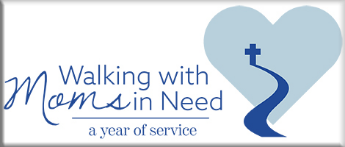 Resource Guide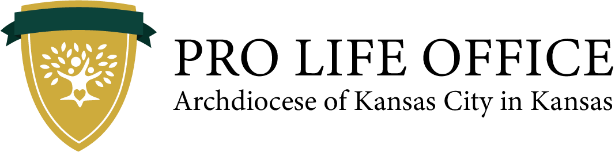 Archdiocesan Crisis Pregnancy Ministry:	Gabriel Project - www.gabrielprojectkc.com24 hour hotline – 913.602.0306	Email – director@gabrielprojectkc.com	Catholic Charities – www.catholiccharitiesks.org/pregnancy-counseling	Address – 9720 West 87th St., Overland Park KS 66212	Contact – 913.433.2063 / hroberts@catholiccharitiesks.orgArchdiocesan Post-abortive Ministry:	Project Rachel & Project Joseph – www.projectrachelkc.com	Contact - 913.621.2199 / projectrachelkc@archkck.orgAbortion Pill Reversal Hotline:	24 Hour Helpline - 877.558.0333	www.AbortionPillReversal.comAdoption Counseling Services for Birth ParentsCatholic Charities – www.catholiccharitiesks.org/adoption/birth-parentsAddress – 9720 West 87th St., Overland Park KS 66212	Contact – 913.433.2063 / adoption@catholiccharitiesks.orgSt. Joseph Adoption Ministry – www.catholicadoptionministry.org	Contact – 913.299.5222 / jadopt@sbcglobal.netAdverse Fetal Diagnosis / Infant HospiceAlexandra’s House – www.alexandrashouse.comAlexandra’s House is a community based, peer support perinatal hospice program that provides active management and hope for families pregnanct with or who have a baby with lethal anomalies and who is expected to die near or shortly after birth. “It is our distinct privilege to be any part of this special journey with you.”	Contact – 816.931.ALEX (2539)Maternity Homes (Serving pregnant homeless women)Kansas City KS	Nativity House – www.nativityhousekc.org	Office location – 721 N 31st Street, Kansas City KS 66102	Contact – kellyw@nativityhousekc.org / 913.281.7722EmporiaShiloh Home of Hope – www.shilohhomeofhope.comOffice Address – 615 Congress Street, Emporia, KS 66801Contact – fls.shiloh@hotmail.com / 620.342.2244Pregnancy Centers (in alphabetical order by city):EmporiaFamily Life Services Pregnancy Center of Emporia – www.shilohhomeofhope.comAddress – 615 Congress Street, Emporia, KS 66801Contact – fls.shiloh@hotmail.com / 620.342.2244Kansas City, KS	Wyandotte Pregnancy Clinic – www.wyandottepregnancyclinic.org	Address: 3021 N. 54th St., Kansas City, KS 66104	Contact – office@wpcnetwork.org / 913.287.8287; Text 913.735.3262	Kansas City Pregnancy Clinic – www.kcpregnancyclinic.orgAddress: 721 N. 31st St, Suite 200 Kansas City KS (In the Mercy and Truth Medical Building)Contact: 913-340-9031/913-340-9032 Spanish; donna@kcpregnancyclinic.orgLawrence	Insight Women’s Center of Lawrence – www.insightlawrence.org	Address – 3210 Mesa Way, Lawrence, KS 66049	24 Hour Helpline – 800.712.4357 / After hours text “helpline” to 313131	Contact – bridgit@insightlawrence.org / 785.842.6499Leavenworth	Birthright of Leavenworth – www.birthright.org/leavenworth	Address – 221-A Delaware St., Leavenworth, KS 66048	24 Hour Helpline – 800.550.4900	Contact – birthrightks@gmail.com / 913.682.2700Olathe	Olathe Pregnancy Clinic – www.olathepregnancyclinic.org	Address – 1313 E. Santa Fe, Olathe KS 66061	Contact – ddrouhard@opcnetwork.org /913.289.0100; Text 913.815.0434Ottawa	Ottawa Pregnancy Center – www.lifecarecenter.org	Address – 121 E. Second St, Ottawa, KS 66067	24 Hour Helpline – 877.791.5475 / Text Line – 785.734.4632	Contact – hope@lifecarecenter.org / 785.242.4500Overland Park	Advice and Aid Pregnancy Clinic – www.adviceandaid.com	Address – 10901 Granada Lane, Suite 100, O.P. 6621124 Hour Helpline – 913.962.0200	Contact – rtisdale@adviceandaid.com / 913.962.0200Shawnee	Advice and Aid Pregnancy Clinic – www.adviceandaid.com	Address – Fenton Prof. Plaza, 11644 W 75th St. 4D, Shawnee 66214	Contact - 913.498.9890 / 913.962.0200Topeka	Birthright of Topeka – www.birthright.org/topeka	Address – 512 SW 7th St, Topeka, KS 66603	24 Hour Helpline – 800-550-4900	Contact – kljeggen@yahoo.com / 785.234.0701	Mary’s Choices Topeka	Address – 551 NW Broad Stree, Topeka KS 	24 Hour Helpline – 800.712.HELP	Contact – mcolbern@maryschoices.com / 785.246.6805Additional Pregnancy Resource Information TBD	Affordable Child Care	Affordable Prenatal Care	Human Trafficking Hotline